Управление персоналом в силовых структурахСписок кандидатских и докторских диссертацийМожно заказать полные текстыВернуться в рубрикатор диссертаций по экономике, правоведению и экологииhttps://право.информ2000.рф/dissertation.htm Разработка и продвижение сайтов - от визитки до интернет-магазинаСоздание корпоративных библиотек, книги и дисертацииАбдуллоев А.Р. Правовые и организационные основы отбора и расстановки кадров государственной службы в органах внутренних дел республики Таджикистан. 2021 per21-24Алиев Т.И. Государственно-патриотическое воспитание сотрудников правоохранительных органов и специальных служб России на основе аксиологического подхода. 2023 pers23-8

Алимжанов А.Е. Педагогическая поддержка физической активности государственных служащих силовых структур в процессе непрерывного профессионального образования. 2022 per22-18Анимоков И.К. Педагогическое содействие в развитии профессиональной успешности сотрудников полиции. 2022 per22-80

Ануфриева Д.А. Психологические особенности влияния личной ответственности на имидж сотрудника полиции. 2021 Автореферат per21-79

Арамисов А.А. Развитие профессиональной культуры сотрудников ОВД в системе повышения квалификации. 2022 per22-25

Ашхотова Л.А. Совершенствование коммуникативной мобильности сотрудников ОВД в дополнительном профессиональном образовании. 2011 per21-43Бабухин М.А. Формирование готовности курсантов военного вуза к исследовательской деятельности. 2022 pers22-3

Балобанов А.А. Информационно-аналитическая поддержка принятия кадровых решений в системе МЧС России. 2022 per22-4

Барановский В.В. Доверие в социальном управлении военной организации. 2021 per21-53

Баханов А.А. Социально-психологические особенности взаимоотношений сотрудников силовых структур с местным населением (на примере Дальневосточного федерального округа). 2021 per21-82Беляева Е.Г. Дисциплинарная ответственность сотрудников органов внутренних дел. 2023 pers23-21Бештоев Р.О. Развитие уверенности в себе у молодых сотрудников органов внутренних дел в дополнительном профессиональном образовании. 2022 per22-79Богатырева Л.И. Правовое регулирование и организационные основы стимулирования деятельности сотрудников органов предварительного следствия в системе МВД России. 2022 ff22-20

Борисов В.В. Методы автоматизации тренажерной подготовки диспетчеров УВД. 2022 per22-38Бунчук С.В. Педагогическое сопровождение формирования профессионального имиджа офицера-преподавателя военного вуза. 2023 pers23-2Быкова Р.А. Совершенствование оценки профессиональных компетенций в процессе подготовки сотрудников подразделений по работе с личным составом в образовательных организациях МВД России. 2021 oo21-8Васькина Ю.Д. Развитие психологической устойчивости к профессиональным трудностям служебной деятельности сотрудников-выпускников образовательных организаций МВД России. 2023 pers23-52

Гагиева Л.А. Формирование педагогической культуры сотрудников уголовно-исполнительной системы. 2021 per21-8Галяутдинов Р.Р. Криминалистические аспекты предварительного расследования и судебного рассмотрения уголовных дел о должностных насильственных преступлениях, совершенных работниками правоохранительных органов. 2022 ff22-41Гедугошев Р.Р. Развитие социальной ответственности у молодых сотрудников полиции в процессе обучения в системе повышения квалификации. 2022 pers23-12

Гончарова Е.Н. Гендерные особенности проявления личностных качеств сотрудников полиции с разной профессиональной направленностью. 2020 per4

Горностаев С.В. Служебная лояльность: интегративная теория и технологии (на примере сотрудников ФСИН России). 2021 per21-42

Дорофеев Д.Н. Регулирование социальной напряженности в воинских коллективах. 2022 per22-54

Дружинина В.Н. Динамика образа профессии в структуре Я-концепции сотрудников полиции. 2021 Автореферат per21-77Дубинин А.В. Формирование учебно-профессиональной успешности курсантов войск Национальной Гвардии Российской Федерации. 2023 pers23-19
Дукманов М.В. Правовое регулирование и организационное обеспечение адаптации на службе молодых сотрудников органов внутренних дел Российской Федерации. 2018 adaptaciyaЕвтушенко Е.А. Совладающее поведение как условие сохранения психологического здоровья сотрудников полиции. 2023 pers23-34Ерохина Е.И. Психологические особенности индивидуального и группового стилей деятельности сотрудников патрульно-постовой службы полиции. 2023 pers23-39Еськина О.А. Методические подходы к формированию межкультурной коммуникативной компетенции курсантов военных технических вузов. 2022 pers22-5Жуковский С.В. Педагогическое сопровождение профессиональной адаптации молодых офицеров. 2023 pers23-28Захаревская Е.А. Динамика функционального состояния сотрудников внутренних дел в моделируемых условиях профессиональной деятельности. 2023 pers23-36Изосимов Д.В.Формирование профессиональных умений у курсантов в диагностико-стимулирующей среде военного вуза. 2022 pers22-4

Кадочникова И.В. Субъектно-личностные изменения сотрудников уголовно-исполнительной системы. 2021 ii21-5Каибов А-Н.М. Система морального и материального стимулирования офицеров-экспертов строительного комплекса Росгвардии. 2023 pesr23-24Канукоев А.М. Проектирование персонифицированных программ непрерывного профессионального развития молодых преподавателей институтов повышения квалификации вузов системы МВД России. 2022 pers22-2Каширгов А.Х. Совершенствование культуры профессионального мышления сотрудников полиции в процессе повышения квалификации. 2023 pers23-30Кирюхин С.В. Совершенствование пенсионного обеспечения лиц, проходивших военную службу в силовых структурах государства: вопросы теории и практики. 2022 strah22-4Кислов В.Р. Педагогические условия воспитания эмоционально-волевой устойчивости курсантов военного вуза. 2022 pers22-7Коробов А.С. Формирование управленческой ответственности будущих офицеров в информационной среде военного вуза. 2023 pers23-7

Корчагин В.В. Социально-психологические факторы суицидального риска военнослужащих. 2022 per22-37Косицын Ф.Г. Ценностные основания воинской службы в условиях развития цифрового общества в России. 2023 pers23-37

Костина Е.Ю. Проявления творческих способностей в профессиональной деятельности сотрудников оперативных подразделений МВД России. 2021 per21-62Котова А.А. Коммуникативные стратегии военнослужащих-женщин в профессиональном общении (на материале английского, немецкого и норвежского языков). 2023 pers23-40

Кофтина Ю.Н. Правовое регулирование и организация замещения должностей в органах внутренних дел Российской Федерации. 2020 per2-45Кузнецов А.А. Психолого-педагогическое сопровождение формирования стрессоустойчивости у курсантов высших учебных заведений МЧС России. 2023 pers23-18 Кузнецов Н.И. Управление социально-культурной адаптацией курсантов военного института. 2023 pers23-4Кузнецова Н.В. Педагогические условия формирования информационно-правовой компетенции сотрудников правоохранительных органов в центрах профессиональной подготовки. 2023 Автореферат pers23-27Кулакова С.В. Педагогическая профилактика профессионального выгорания психологов уголовно-исполнительной системы. 2020 ii2-3Курдин Д.А. Психологическое прогнозирование рисков отчисления курсантов образовательных организаций ФСИН России. 2023 pers23-22Лаптев Р.В. Психологические условия формирования произвольной саморегуляции в профессиональной деятельности у сотрудников правоохранительных органов. 2024 pers24-3

Лебедева М.Е. Психологические факторы личностно-профессионального развития руководителей органов внутренних дел. 2022 per22-52

Ложкина Н.В. Социально-психологические механизмы влияния общественного мнения на формирование "Я-образа" сотрудника Госавтоинспекции. 2022 per22-5Лопанова Е.В. Модель смешанного обучения как средство формирования профессионально-коммуникативной компетенции курсантов вузов МЧС России. 2023 pers23-13

Магомедов М.К. Культура межнационального общения военнослужащих: состояние, проблемы, стратегии развития. 2020 per2-50Маклачков Е.А. Методическое обеспечение развития рефлекторной позиции устойчивости к информационным провокациям у будущего офицера войск Национальности Гвардии. 2024 pers24-1Малаев М.А. Развитие профессиональной надежности сотрудников органов Внутренних Дел в системе дополнительного профессионального образования МВД России. 2023 pers23-43Малашенко Л.И. Развитие профессионального опыта деятельности в кризисных ситуациях у магистрантов военного вуза. 2023 pers23-45

Марат Досымбек. Правовые и организационные основы кадровой политики Министерства юстиции и внутренних дел Монголии. 2021 per21-84Мекебаев М.С. Специфика структуры социальных отношений военнослужащих Росгвардии. 2023 pers23-46Меркулов С.В. Военно-политическая работа как эффективная педагогическая практика противодействия влиянию идеологии экстремизма на военнослужащих Росгвардии. 2023 pers23-25Миронкина О.Н. Интенсификация обучения сотрудников кадровых подразделений территориальных органов МВД России в системе повышения квалификации. 2021 oo21-13Морозов А.В. Формирование культуры межнационального общения у курсантов вузов войск Национальной гвардии Российской Федерации. 2023 oo23-3Морозова В.О. Модели и алгоритмы оценки и прогнозирования показателей, используемых при осуществлении аналитической работы сотрудниками правоохранительных органов. 2023 pers23-42Наволокин И.И. Формирование ценностного отношения к военной службе у учащихся старших классов общеобразовательного учреждения. Автореферат. 2024 pers24-2Нестеров А.Ю. Организация и научно-методическое обеспечение огневой подготовки в системе профессиональной служебной и физической подготовки сотрудников органов Внутренних дел. 2023 pers23-53Николаев С.М. Антикоррупционное образование сотрудников уголовно-исполнительной системы. 2023 pers23-32Никулин С.Г. Формирование социальной ответственности сотрудника ОВД в системе дополнительного профессионального образования МВД России. 2023 pers23-3Новосельская С.Р. Психологические особенности изменения образа профессии у курсантов образовательных организаций МВД России. 2023 pers23-33Османов М.М. Развитие лидерских качеств у сотрудников ОВД в системе повышения квалификации. 2022 pers22-1Охапкин С.В. Формирование антикоррупционной позиции курсантов в воспитательном процессе вуза ФСИН России. 2023 pers23-6Паулкина Д.П. Психолого-педагогические условия превенции виктимного поведения курсантов образовательных организаций ФСИН России. 2023 pers23-17Пахомов Р.В. Педагогические условия адаптации курсантов образовательных организаций МВД России к огневой подготовке. 2023 pers23-50

Пашенцева Г.Д. Оптимизация психических состояний сотрудников патрульно-постовой службы полиции в профессиональной деятельности методом ситуационно-образного моделирования. 2021 per21-58

Пашукова А.Д. Формирование профессиональной компетентности сотрудников Федеральной службы исполнения наказаний в системе служебной подготовки. 2022 per22-64

Передерий О.С. Подготовка курсантов военных вузов к профессиональному взаимодействию в поликультурной среде. 2022 per22-15Подмаренко А.А. Формирование политической культуры курсантов военного вуза. 2023 pers23-44Попинако Е.А. Прогнозирование успешности адаптации сотрудников, впервые принимаемых на службу в органы внутренних дел, проходящих профессиональное обучение. 2023 pers23-20Порошин В.О. Подготовка курсантов военных вузов к полисубъектному управленческому взаимодействию. 2023 pers23-5Рассоха А.А. Психические расстройства у пенсионеров-комбатантов Министерства внутренних дел. 2022 pers22-6Редников А.Н. Формирование социальной компетентности сотрудников уголовно-исполнительной системы в дополнительном профессиональном образовании. 2021 oo21-16Реутова В.И. Психологическая диагностика в прогнозировании профессиональной успешности руководителей органов внутренних дел. 2020 per2-48

Русецкая Д.В. Особенности психологической коррекции негативных психических состояний в профессиональной деятельности сотрудников органов внутренних дел. 2021 per21-26Самойлик Н.А. Формирование системы профессионально-ценностных ориентаций курсантов образовательных организаций ФСИН России. 2023 pers23-35Самошкина Т.А. Педагогические условия развития познавательного интереса курсантов образовательных организаций ФСИН России. 2023 pers23-15Сарсенова А.А. Служебная лояльность в структуре личностной надежности сотрудников органов Внутренних дел. 2023 pers23-51

Саунин Е.В. Ассертивность сотрудников органов внутренних дел как условие достижения вершин профессионального мастерства. 2021 per21-30Селин П.В. Подготовка начальствующего состава и педагогических работников Суворовских училищ МВД России к совместной воспитательной деятельности. 2023 pers23-1Сиворонова М.С. Психологические особенности профессионального выгорания психологов органов внутренних дел. 2023 pers23-26Смирнов М.А. Превышение пределов необходимой обороны в деятельности сотрудников полиции и Росгвардии. 2022 u22-102Смыковский В.В. Формирование готовности сотрудников уголовно-исполнительной системы к действиям при возникновении чрезвычайных обстоятельств. 2023 pers23-48Соловей Д.В.  Формирование компетенции самоорганизации у курсантов в образовательной среде военного вуза. 2023 Автореферат pers23-10Солохин А.В. Педагогическая технология развития профессионально-личностных качеств офицеров-руководителей инженерно-авиационной службы в процессе повышения квалификации. 2022 tt2-91Теппеев А.А. Развитие у сотрудников полиции культуры выстраивания доверительных отношений с различными группами населения. 2023 pers23-11Терешонок Т.А. Формирование мотивационной среды курсантов военных вузов в процессе подготовки к военно-профессиональной деятельности. 2023 pers23-16Титова М.О. Стратегии самообладания участковых уполномоченных полиции с разным уровнем профессионального выгорания. 2023 per23-41Трубачев И.В. Организационно-педагогические условия укрепления здоровья девушек-курсантов первых лет обучения в образовательной среде военного вуза. 2023 pers23-49Тюнев Н.С. Подготовка командного состава Красной Армии на Курсах «Выстрел» в предвоенный период и в годы Великой Отечественной войны (1941-1945 гг.). 2023 pers23-47

Урусов З.Х. Педагогическое содействие в развитии профессиональной устойчивости у молодых сотрудников ОВД. 2022 per22-24Хилюк С.А. Развитие готовности обучающихся образовательных организаций МВД России с социально-педагогической реабилитационной деятельности. 2023 pers23-14

Ходова В.А. Компетентностная модель сотрудника вневедомственной охраны Росгвардии. 2022 per22-33Храмова М.В. Воспитание сотрудников органов внутренних дел Российской Федерации с использованием средств массовой информации в непрерывном образовании. 2022 per22-43Цыбульский В.В. Методика расследования коррупционных преступлений, совершенных сотрудниками ГИБДД. 2022 ff22-46Цыганков Д.С. Формирование мотивации к профессиональной деятельности будущих офицеров войск Национальной Гвардии Российской Федерации. 2023 pers23-54
Чупраков К.С. Военная музыка как фактор формирования духовного мира военнослужащего современной Российской Армии. 2023 pers23-9Шамаев А.М. Развитие культуры социального взаимодействия с населением у сотрудников полиции. 2023 pers23-31Шамрай Е.А. Воспитание корпоративной культуры у сотрудников органов внутренних дел Российской Федерации. 2022 per22-81Шапашев М.А. Формирование у будущих офицеров профессиональной компетентности в управлении многонациональным воинским коллективом. 2023 pers23-38

Шумилина И.В. Аутосуггестия как составляющая психологической культуры руководителя Органов Внутренних Дел. 2022 per22-9

Шургучиев Х. Э. Формирование этнотолерантности у будущего сотрудника правоохранительных органов как фактора обеспечения социальной безопасности. 2022 per22-11

Щеголева Т.В. Групповые нормы и ценности как факторы регуляции служебного поведения сотрудников органов внутренних дел. 2020 per2-49Эрдниев А.С. Формирование профессиональных ценностных ориентиров курсантов в цифровой среде образовательной организации МВД России. 2023 pers23-23Яковлев М.В. Профессиональная правовая культура: теоретико-правовое исследование (на примере военнослужащих войск национальной гвардии Российской Федерации). 2021 p21-46Якупов Ф.А. Технология интенсивного обучения сотрудников органов Внутренних дел в контексте аксиологического подхода. 2023 oers23-55

Ярошенко Е.И. Взаимосвязь характеристик отношений и уровней эмоционального выгорания сотрудников пенитенциарной системы. 2022 ii22-4Можно заказать полные текстыВернуться в рубрикатор диссертаций по экономике, правоведению и экологииhttps://право.информ2000.рф/dissertation.htm Разработка и продвижение сайтов - от визитки до интернет-магазинаСоздание корпоративных библиотек, книги и дисертацииСТУДЕНЧЕСКИЕ и АСПИРАНТСКИЕ РАБОТЫ на ЗАКАЗ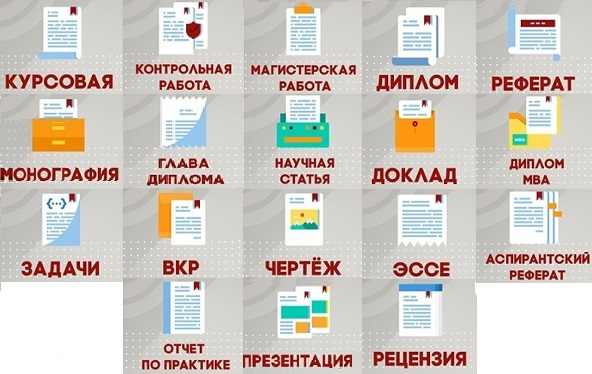 